LEETSDALE BOROUGH COUNCIL met in Regular Session at 7:00 pm on Tuesday, February 7, 2017 in the Council ChambersCouncil President James called the meeting to order and announced the meeting was being recorded. PLEDGE OF ALLEGIANCEROLL CALL PRESENT:  Council President W. James; Councilors M. Nobers, L. Michael, J. Weatherby, J. McGurk and L. Jones  EXCUSED:    Councilor T. BelcastroALSO PRESENT:  Mayor P. PoninskyREPORTS RECEIVED TAX COLLECTOR’S REPORT:  December MINUTES: January Workshop & Regular SessionsAUDIENCE ADDRESSING COUNCILMary Kay Dschuhan, Beaver Street, confirmed the Borough is responsible for replacing the guiderail on the ramp to enter Route 65 North and discussed VFW concerns.SOLICITOR                                                                                                            Megan Turnbull, Esq.Motion to accept Ordinance No. 658, updated the due dates for the rental feesMotion to authorize solicitor to send letter to Keystone regarding Leetsdale BPT recordsComcast Cable Franchise Agreement Proposal update ENGINEER                                                                                                              Daniel B. Slagle, P.E.Review the Engineer’s Monthly ReportPaving Bids Henle Park GazeboMAYOR’S REPORT                                                                                                     Peter A. PoninskyNorth Hills Community Outreach donated $200.00 to the food bankMotion to add Sworn In Officer Matthew Titmus to the part-time listFINANCE/BENEFITS                                                                                  Wesley James, ChairpersonNothing new to reportADMINISTRATION, BENEFITS & PENSIONS                                              Mike Nobers, ChairpersonThe Police Pension is being charge $795.05 for quarterly maintenance PUBLIC SAFETY/POLICE & FIRE                                                      Jeffery Weatherby, ChairpersonReview the Police Department’s and Fire Department’s Monthly ReportsMr. Weatherby attended Guy Reschenthaler roundtable on January 18th and some of the topics included; radar guns, new hires utilize a 457B instead of a pension plan, paper shredding event being held on June 3rd, Parks and Rec money available, discussed the Blood Work Bill and Child Abuse Language.STREET DEPARTMENT/BOROUGH PROPERTY                                 Joseph McGurk, ChairpersonRemaining trees will be removed from the Pillar Property for the Centerside Project by March 31, 2017Received Street Opening Permits from the Edgeworth Water Authority for openings that took place in 2016 and 2017 projects.   Council discussed other openings in the Borough that are not properly filled. Council discussed the construction along Sycamore Spur and some damages that occurred to private property PARKS & RECREATION                                                                             Lauren Jones, Chairperson The Parks & Recreation Board will be meeting in the next two weeks to discuss a possible parks program and some ideas for new park equipment; new chains and seats for the swings.PLANNING, ZONING, CODE ENFORCEMENT & ORDINANCES           Tom Belcastro, ChairpersonReceived the Monthly Code Enforcement Report by Jim Ivancik and the Monthly Building Inspection Report by Joe LuffElite Towing located along Monroe Way, installed a sign without proper permits and zoning NEW BUSINESSStatement of Financial Interests forms will be distributed and need to be returned to the Borough Office no later than May 1, 2017.Received a packet from Lennon, Smith, Souleret Engineering, Inc. in regards to Pillar Pipe and the Floodplain Ordinance.  Following vacancies are remaining:Recreation Board – 1 vacancy - Terms exp. 2020Planning Commission – 1 vacancy – Term exp. 2023OLD BUSINESSEstimates are needed for the proposed maintenance on the Michele Maruca Memorial OverpassContact Jeff Weatherby if interested in joining the American Red Cross Community Shelter Team.  The Leetsdale Fire Department and the American Red Cross are offering up to three smoke alarms per Leetsdale household free of charge.  CORRESPONDENCEThe QVCOG Clean Water Initiative is partnering with Fern Hollow Nature Center to provide a Free Organic Lawn Care Program.  The event will be held on Saturday, February 11th from 9:00 AM – 10:30 AM. Please register online and if you want attend, if a council member attends this would qualify as a MS4 participation.  Mr. Poninsky and Ms. Simek will attend the Allegheny League of Municipalities Spring Educational Conference that will be held at Seven Springs April 6-9.  The deadline to register is March 27, 2017.  ADJOURNMENTMOTION BY Mr. Weatherby to adjourn at 8:00 PM, second by Ms. MichaelMOTION APPROVED UNANIMOUSLYRespectfully submitted,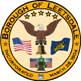 Jennifer Simek Jennifer Simek Borough Secretary/Treasurer	